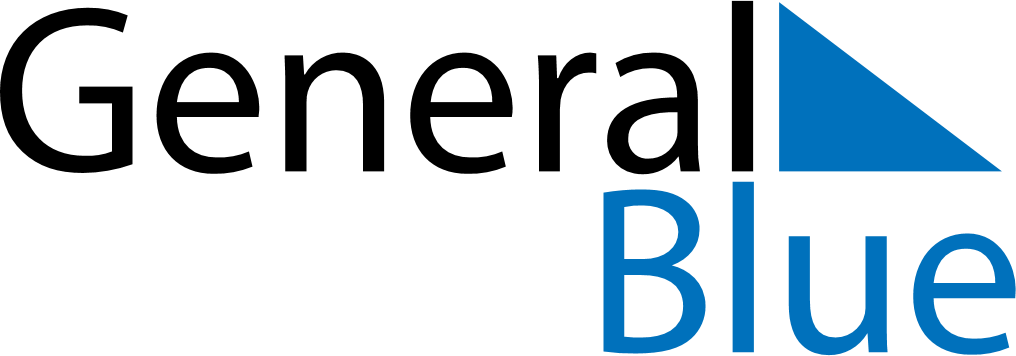 November 2024November 2024November 2024November 2024November 2024November 2024Dalandzadgad, OEmnoegovi, MongoliaDalandzadgad, OEmnoegovi, MongoliaDalandzadgad, OEmnoegovi, MongoliaDalandzadgad, OEmnoegovi, MongoliaDalandzadgad, OEmnoegovi, MongoliaDalandzadgad, OEmnoegovi, MongoliaSunday Monday Tuesday Wednesday Thursday Friday Saturday 1 2 Sunrise: 7:37 AM Sunset: 5:53 PM Daylight: 10 hours and 15 minutes. Sunrise: 7:39 AM Sunset: 5:52 PM Daylight: 10 hours and 13 minutes. 3 4 5 6 7 8 9 Sunrise: 7:40 AM Sunset: 5:51 PM Daylight: 10 hours and 10 minutes. Sunrise: 7:41 AM Sunset: 5:49 PM Daylight: 10 hours and 7 minutes. Sunrise: 7:43 AM Sunset: 5:48 PM Daylight: 10 hours and 5 minutes. Sunrise: 7:44 AM Sunset: 5:47 PM Daylight: 10 hours and 2 minutes. Sunrise: 7:45 AM Sunset: 5:46 PM Daylight: 10 hours and 0 minutes. Sunrise: 7:47 AM Sunset: 5:44 PM Daylight: 9 hours and 57 minutes. Sunrise: 7:48 AM Sunset: 5:43 PM Daylight: 9 hours and 55 minutes. 10 11 12 13 14 15 16 Sunrise: 7:49 AM Sunset: 5:42 PM Daylight: 9 hours and 52 minutes. Sunrise: 7:51 AM Sunset: 5:41 PM Daylight: 9 hours and 50 minutes. Sunrise: 7:52 AM Sunset: 5:40 PM Daylight: 9 hours and 48 minutes. Sunrise: 7:53 AM Sunset: 5:39 PM Daylight: 9 hours and 45 minutes. Sunrise: 7:54 AM Sunset: 5:38 PM Daylight: 9 hours and 43 minutes. Sunrise: 7:56 AM Sunset: 5:37 PM Daylight: 9 hours and 41 minutes. Sunrise: 7:57 AM Sunset: 5:36 PM Daylight: 9 hours and 39 minutes. 17 18 19 20 21 22 23 Sunrise: 7:58 AM Sunset: 5:35 PM Daylight: 9 hours and 36 minutes. Sunrise: 8:00 AM Sunset: 5:34 PM Daylight: 9 hours and 34 minutes. Sunrise: 8:01 AM Sunset: 5:33 PM Daylight: 9 hours and 32 minutes. Sunrise: 8:02 AM Sunset: 5:33 PM Daylight: 9 hours and 30 minutes. Sunrise: 8:03 AM Sunset: 5:32 PM Daylight: 9 hours and 28 minutes. Sunrise: 8:05 AM Sunset: 5:31 PM Daylight: 9 hours and 26 minutes. Sunrise: 8:06 AM Sunset: 5:31 PM Daylight: 9 hours and 24 minutes. 24 25 26 27 28 29 30 Sunrise: 8:07 AM Sunset: 5:30 PM Daylight: 9 hours and 22 minutes. Sunrise: 8:08 AM Sunset: 5:29 PM Daylight: 9 hours and 21 minutes. Sunrise: 8:09 AM Sunset: 5:29 PM Daylight: 9 hours and 19 minutes. Sunrise: 8:11 AM Sunset: 5:28 PM Daylight: 9 hours and 17 minutes. Sunrise: 8:12 AM Sunset: 5:28 PM Daylight: 9 hours and 15 minutes. Sunrise: 8:13 AM Sunset: 5:27 PM Daylight: 9 hours and 14 minutes. Sunrise: 8:14 AM Sunset: 5:27 PM Daylight: 9 hours and 12 minutes. 